ТЕМА: ЕФЕКТИВНІСТЬ МАРКЕТИНГОВОЇ ДІЯЛЬНОСТІ В ІНТЕРНЕТІ КОНТРОЛЬНІ ПИТАННЯ1. Які маркетингові заходи здійснюються для залучення відвідувачів на веб-сервер підприємства?2. Чим відрізняються основні методи реалізації плану рекламної кампанії веб-сервера підприємства в Інтернеті?3. У чому полягає специфіка різних методів ціноутворення на рекламування веб-сервера підприємства?4. На основі яких критеріїв проводиться визначення ефективності побудови системи маркетингу в середовищі Інтернету?5. За допомогою яких параметрів можна здійснити оцінку ефективності застосування веб-сервера в системі маркетингу підприємства?6. У якій послідовності та за якими критеріями проводиться оцінка економічної ефективності веб-сервера підприємства?7. Які види основних статей витрат на обслуговування веб-сервера фірми враховуються при оцінці його економічної ефективності?8. Якими можуть бути джерела економії та отримання прибутку підприємством за рахунок використання електронних комунікацій?9. Як проводиться оцінка інтеграції веб-сервера з інформаційною системою підприємства?10. Які існують маркетингові параметри визначення ефективності веб-сервера підприємства?11. За якою схемою проводиться оцінка ефективності використання підприємством інструментів веб-маркетингу?12. У чому полягають особливості застосування комплексного підхіду до оцінювання ефективності інтернет-реклами?13. У чому полягає різниця між оцінкою ефективності рекламної політики фірми в Інтернеті та оцінкою ефективності окремих рекламних кампаній, що проводяться підприємством?14. З якою метою здійснюється оцінка ефективності рекламних площадок?15. В чому полягає сутність оцінки ефективності окремих елементів реклами?16. Яка різниця між оцінкою комунікативної та економічної ефективності інтернет-реклами?17. Які показники застосовують при комплексній оцінці ефективності реклами підприємства в мережі Інтернет?18. Яка послідовність проведення оцінки інтернет-реклами за моделлю AIDA?19. Які показники характерні для різних стадій аналізу взаємодії інтернет-користувачів із рекламною інформацією?20. Які особливості характерні для стадії оцінки відвідування веб-сайту при дослідженні ефективності інтернет-реклами?Вимоги до завдання: обсяг – 5-8 сторінок А4. Times New Roman, 14 pt, 1,5 інтервал. Критерії оцінювання:повнота виконання завдання,якість оформлення, ілюстрованість завданняінформативність виконання завдання.Структура:Постановка завдання, коротка характеристика обєкта дослідженьОсновні частина Висновки та рекомендації.Результати дослідження представляються на презентації.Кожне завдання оцінюється в 4 бали ПРАКТИЧНЕ ЗАВДАННЯ 1.ОЦІНКА ЕФЕКТИВНОСТІ ІНТЕРНЕТ-РЕКЛАМИ ПІДПРИЄМСТВАНа основі даних, наведених у табл. 10.7, здійсніть комплексну оцінку ефективності інтернет-реклами підприємства «Х» за поточний місяць, якщо відомо, що:1) веб-сервер підприємства відвідало Sз відвідувачів;2) інформацією з даного сервера скористалось SIдж відвідувачів;3) сторінку з контактною інформацією фірми відвідало SІстр відвідувачів, а сторінку, на якій розміщено банер — SIб відвідувачів;4) лише Х% відвідувачів, що скористалися інформацією з даного сервера перейшли до активних дій з придбання товарів ( птр S ) та Y% відвідувачів сторінки на якій розміщено банер «клікнули» на нього (SІо);5) кількість повторних відвідувань сервера складає Sп.Отримані результати необхідно проаналізувати і зробити висновки.Таблиця Дані для розрахунку ефективності інтернет-реклами підприємства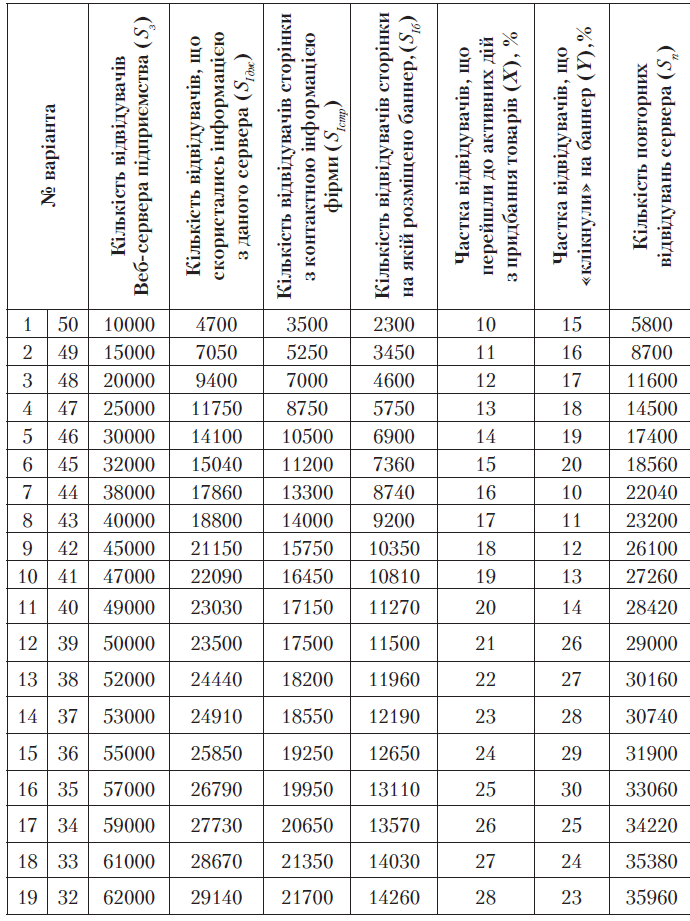 Методичні вказівки до виконанняІнтернет-реклама розвивається швидкими темпами. Щороку оборот коштів, що вкладаються в он-лайнову рекламу, зростає. Прогнозується подальше щорічне подвоювання ринку інтернет-реклами.Всесвітня мережа Інтернет все більше використовується в сфері малого бізнесу. Ціни за входження на ринок інтернет-реклами набагато нижчі, ніж на радіо й телебаченні, тому він доступний всім, навіть новоствореним і невеликим фірмам.Ведення рекламної кампанії в Інтернет вимагає планомірного системного підходу, починаючи від формулювання конкретних цілей проведеної кампанії, методів і використовуваних засобів і закінчуючи оцінкою ефективності, аналізом результатів і розробкою рекомендацій для проведення майбутніх рекламних акцій підприємствами різних сфер бізнесу.При оцінці ефективності інтернет-реклами фірми враховуються технічні, економічні, організаційні та деякі інші аспекти. Економічні параметри включають оцінку економічної ефективності вибраного варіанту побудови маркетингової системи підприємства на основі веб-сервера в Інтернеті.Організаційні параметри визначають ступінь інтеграції нової інформаційної системи з існуючою системою і ступінь інтеграції нової інформаційної системи з існуючою діяльністю підприємства.До них відносять:ПРАКТИЧНЕ ЗАВДАННЯ  2.ОЦІНКА ВИТРАТ НА СТВОРЕННЯ ВЕБ-САЙТУ ПІДПРИЄМСТВАТуристична фірма «Піраміда-тур» починає працювати за напрямом організації турів до Франції, тому бажає провести оцінку первинних витрат на створення відповідної сторінки на власному веб-сайті, а також порівняння витрат на контекстну і банерну рекламу.Для цього фірмі необхідно провести оцінку ринкової вартості іншого веб-сайта — конкуруючої туристичної фірми «Вербена», що спеціалізується за напрямом Франція останніх декілька років, якщо відомо:1. Кількість відвідувачів сайту за останніх 12 місяців — 350 тисяч осіб.2. Прогнозоване число відвідувачів сайту в найближчих 6 місяців — 180 тисяч осіб.3. Не менше 90% відвідувачів сайту — цільові відвідувачі, які приходять на нього за посиланнями в результаті пошукових запитів у відомих пошукових системах.4. Не менше 85% потенційних споживачів туристичних послуг знаходяться у Львові та Львівській області.5. Середня вартість залучення цільового відвідувача веб-сайта шляхом контекстної реклами за основними ключовими словами і фразами, що відносяться до тематики сайту, за останніх 12 місяців роботи сайту — не менше $0,7.6. Середня вартість залучення цільового відвідувача шляхом контекстної реклами за основними ключовими словами і фразами, що відносяться до тематики сайту, в найближчих 6 місяців роботи сайту — не менше $0,8.При оцінці сайту прийнято до уваги, що на кожній його вебсторінці встановлено три популярні лічильники для підрахунку відвідуваності.Крім того, є можливість перегляду кількості відвідувачів вебсайта туристичної фірми за весь час його існування в Інтернеті.БалиКритерії оцінювання:0Завдання не виконане1Практичне завдання не виконано повністю. Наведено постановку завдання, дані щодо обєкта дослідження. Основна частина не виконана в повному обсязі. Питання не розкриті.2Практичне завдання виконано не повністю. Наведено постановку завдання, дані щодо обєкта дослідження. Питання основної частини розкриті недостатньо. Наведено висновки та рекомендації.  Є помилки в оформленні, Робота недостатньо ілюстрована. На питання викладача надано поверхневі відповіді3Практичне завдання виконано повністю. Наведено постановку завдання, дані щодо обєкта дослідження. Основна частина виконана в повному обсязі. Зроблено поверхневі висновки та надано рекомендації.  Робота оформлена згідно вимог, достатньо ілюстрована. На питання викладача надано повні відповіді4Практичне завдання виконано повністю. Наведено постановку завдання, дані щодо обєкта дослідження. Основна частина виконана в повному обсязі. Наведено висновки та рекомендації.  Робота оформлена згідно вимог, добре ілюстрована. На питання викладача надано повні відповіді1) Ефективність різних входів на веб-сервер фірми (ПІдж). Характеризує ефективність використання різних джерел залучення відвідувачів на сервер. Визначається як відношення відвідувачів, які скористалися даним джерелом (SIдж), до загальної кількості відвідувань сервера (Sз)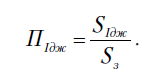 2) Оцінка відвідуваності сторінок веб-сервера фірми (ПІстр). Характеризує популярність сторінок сервера. Визначається для кожної сторінки як відношення числа відвідувань сторінки (SІстр) до загальної кількості відвідувань сервера (Sз)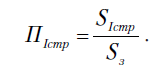 3) Ефективність банерної реклами (ЕІб). Визначає ефективність кожного рекламного банера і дозволяє як порівнювати їх, так і вдосконалювати. Заснована на аналізі відвідувачів, на яких реклама вплинула, і вони скористалися банером — посиланням і перейшли з її допомогою на веб-сервер фірми. Визначається як відношення відвідувачів сторінки (SIб), на якому розміщений банер, до числа тих, що «клікнули» на нього (SІо)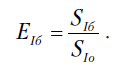 4) Ефективність перетворення відвідувачів сервера в покупців (Пптр). Цей показник важливий для випадку, якщо на веб-сервері підприємства реалізований віртуальний магазин. Визначається як процентне  співвідношення між відвідувачами, що перейшли до активних дій з придбання товарів (Sптр), і загальною кількістю відвідувачів сервера (Sз)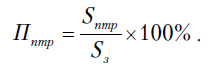 5) Кількість повторних відвідувань (Кп). Характеризує виконання другої основної функції інтернет-маркетингу після початкового залучення відвідувачів на сервер, а саме: забезпечення максимального числа повторних відвідувань сервера. Визначається як середня величина, рівна відношенню загальної кількості повторних відвідувань сервера (Sп) до загального числа його відвідувачів (Sз)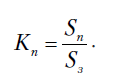 